ро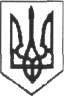 УКРАЇНАЛУКІВСЬКА ЗОШ І-ІІ СТУПЕНІВІРШАВСЬКОЇ  РАЙОННОЇ  РАДИ ЗАКАРПАТСЬКОЇ ОБЛАСТІ90 156, вул. Шевченка, 43 , тел. 58-2-42? e-mail: lucovoschool@ukr.net04.05.2018року      № 56                           Відділу освіти Іршавської РДАСписокучнів Луківської ЗОШ І-ІІ ст. , переможців Всеукраїнських конкурсівДиректор школи:                          О.Ю. Хандра№п/пПрізвище, ім’я по батьковіКласКонкурс1Вербич Олена Василівна6-а«Міжнародний конкурс «Голодомор-17» - лауреат2Вербіщук Ксенія Василівна6-а«Люби і знай свій рідний край» - І місце3Прогонюк Антоніна Валентинівна9«Воскресни, писанко» - І місце4Фанта Наталія Петрівна9переможець конкурсу «Лідер талант фест»5Симканич Оксана Василівна7переможець конкурсу «Лідер талант фест»